How we’ve balanced our investment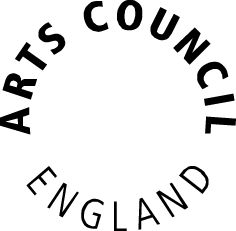 The National Portfolio is just one part of our investment in delivering our strategy – Great Art and Culture for Everyone.  For the first time, today’s announcement also covers our overall investment plans for Grants for the Arts and our Strategic funds.The proposed national portfolio The context for this new National Portfolio is declining income.  In 2010 we invested £350m of Grant in aid into the portfolio.  Today- for 2015/16 we have £270m – a larger figure than it could have been after the Chancellor protected culture with a relatively smaller cut of 5% in the last spending review.  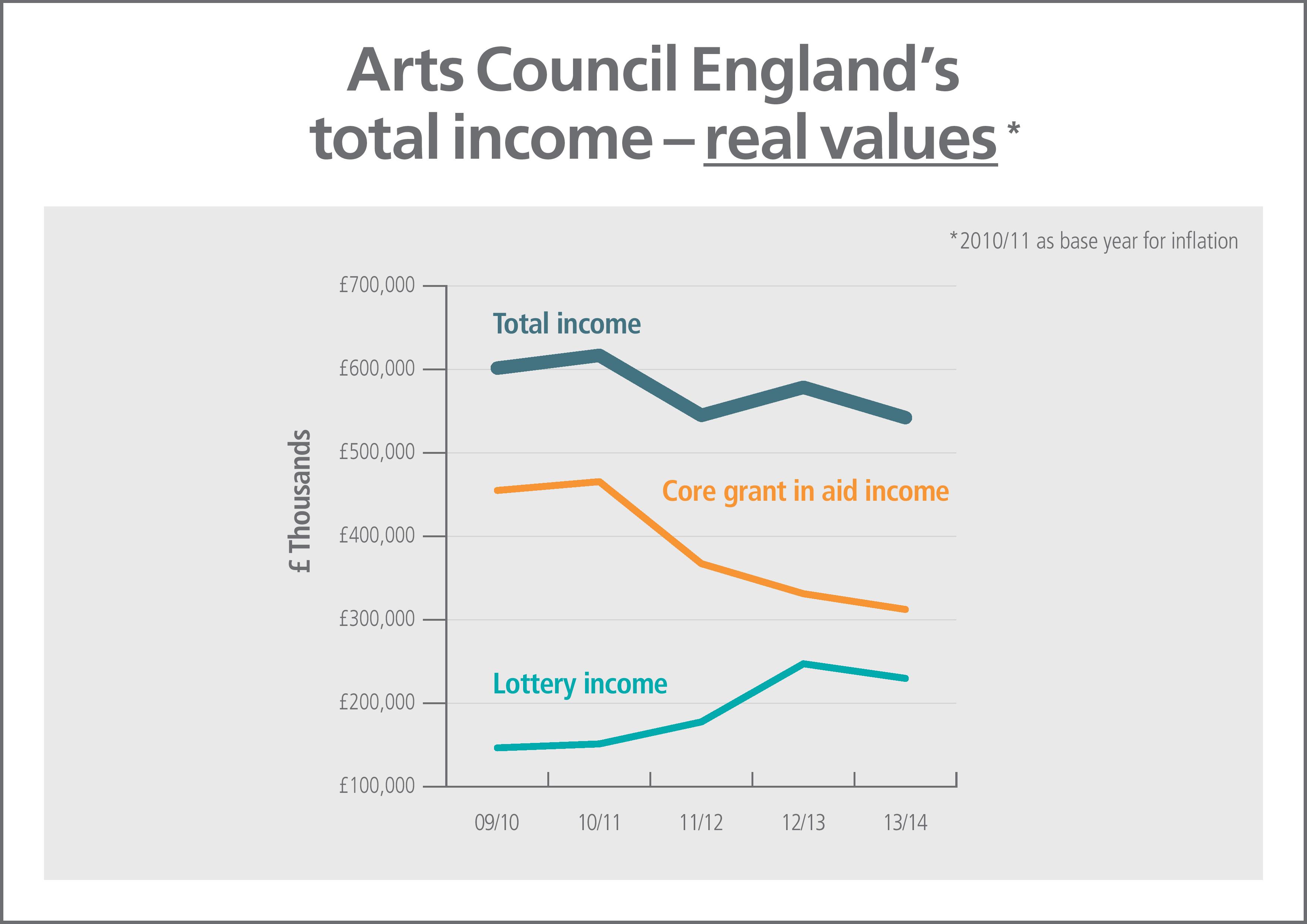 With this reduction in Grant in aid of 36% since 2010, our investment in 670 National Portfolio organisations and 21 Major Partner Museums consolidates a high performing sector, invests in new talent and provides a strong backbone for our arts and culture. Thanks to a sector that has responded with creative boldness in its programming and in driving commercial revenue we can publish today a portfolio we can be proud of.The level of funding for National Portfolio organisations and Major Partner Museums assumes standstill funding from Government in 16/17 and 17/18 for later years. The following tables give more detail about the profile of the new portfolio including levels of funding for organisations, funding by artform, details on joiners and the museum portfolio.58 organisations will be leaving the portfolio. Undoubtedly this will have an impact on the organisations concerned and we intend to talk to them about next steps before we release any details about them more widely.National PortfolioProposed portfolio for 2015-18Artform by value of grants For more detail on the artforms please go to our website- full narratives have been uploaded today.NPOs joining the portfolio Major Partner Museums MPMs joining the portfolio MPM proposed portfolio 2015-18The reach of our investmentThe companies who will join the portfolio have committed to extend audiences, to educational outreach and to ensure their work and their workforces are diverse.This is a commitment by every organisation to everyone in England, whatever their class, colour or background.We will hold them to that commitment by monitoring and reporting on their reach.There is an overall shift in National portfolio spending.  In 2008 this was 51% to London and 49% outside the capital. In 2015/16 this will be 47% in London and 53% outside.In terms of our overall investment for the next three years, we want to build on the current trend of 60% of Grant in aid and 70% of National Lottery investment outside London.Whilst there is a major challenge to build capacity and investment in certain parts of the country, we do not believe this should be at the expense of London or indeed our significant investments in other major metropolitan centres which are beacons of excellence and attract visitors from home and abroad.National Portfolio organisations and Major Partner Museums reach across England and will play a part in the national ecology; extending way beyond their postcode and taking on national responsibilities as part of their funding agreements with us.For museums, this includes the For Cornwall Museums Partnership- an example of consortium working, with six leading museums in Cornwall coming together for the first time and in the arts portfolio organisations such as the Royal Shakespeare Company and the National Theatre will continue to roll out national education and outreach programmes across the country.Building capacity and production are the biggest challenges in places with low investment in culture.  We will weight our strategic funds towards tackling this challenge with a new £15m production fund to ensure that ambition and talent outside London continues to thrive, and further investment in Creative People and Places- a fund to that use radical new approaches to developing excellent, inspiring and sustainable arts experiences for communities not currently engaging with the arts. The increase in budget for Grants for the Arts to £70m will broaden the reach of Arts Council funding to support smaller organisations and individual artists across England. This represents a vigorous approach to ensuring we can meet the aim in the heart of our strategy of ensuring everyone has an opportunity to be inspired by the arts, museums and libraries.Grants for the Arts- analysis by area of total awards made in 2012/13 and 2013/14The following tables give further details on the distribution of our investment in terms of diversity, across the Arts Councils’ geographic areas and across artform.Area by value of grants (%)National Portfolio- area by value of grants (numbers) National Portfolio- area by numbers of organisations (numbers)Diversity:The Arts Council defines a diverse led organisation where that organisation self-defines as such, and where more than 50 per cent of the organisation’s board and senior management are diverse.  We are sticking to historic definitions at the moment but this does not capture the growing number of organisations led by diverse cultural leaders. We will work on how to reflect that in the future.Although it is still important to have art and culture from specific types of organisations, we are shifting away from this approach to one where diversity becomes everyone’s responsibility.  The Creative Case looks at diversity and equality within the arts and takes a creative approach to addressing barriers to creativity, participation, learning and involvement around race, disability and gender equality, instead of simply viewing it as a legal requirement. For the first time we will be asking organisations to report back on progress and we will publish updates.  We believe that our national diversity is one of our great resources and we expect the work that we fund will reflect this.  The following ratings are provisional and will be revisited when we receive the detailed programme plans that will form part of each NPO funding agreement.Creative Case Rating of proposed National Portfolio Organisations11% of diverse organisations will receive an uplift in this current portfolio.Diversity Led by numbers of organisations (numbers)Diversity Led by value of grants (numbers)How we’ve made ends meet With some assistance from lottery income and with a better than expected spending review settlement from the Chancellor we have been able to protect our national portfolio with only an 0.23 percent cut overall when comparing 2012-15 to 2015-18This is not without significant cost to other parts of our investment.  Our strategic funds budget – which we use to invest in opportunities and respond to challenges– is cut significantly from £153m in 2014/15 to £104m in 2015/16Because strategic funds are vital to help us with reach we have therefore refocused them to address challenges such as building capacity within the sector around diversity, investing in talent and building production capacity outside London.Other strategic funds have taken the weight of cuts including for example our capital pot which is cut by £33m a year and our Catalyst programme where there will no longer be money to match fund endowments for large organisations although work with smaller companies will continue. We hope levels of Government support will be maintained.  In addition we need Local Authorities to maintain their partnership with us, recognising the vital role culture plays locally in communities and economic regeneration.Lottery in the National PortfolioNational Lottery money has been used to fund touring and activity with children and young people within the National portfolio since 2012. Based on this precedent 99 National portfolio organisations will be funded wholly through Lottery in 2015-18;   those focusing on touring (more than 50%) or specific types of organisations working with children and young people. Using National Lottery money will allow an additional number of organisations to join the portfolio.  For some organisations this will be the first time that their total grant will be wholly comprised of Lottery funding.  Strategic funds:A range of strategic funds will support our five goals as described in our 10 year strategic framework, Great art and culture for everyone. Some of the strands of this funding programme include those outlined below.Ambition and talent outside London- a £15m project to ensure that organisations can retain talent and build production capacity outside LondonExceptional awards will continue to run with a proposed budget of £8m to this fund for 2015-18.  Strategic touring- designed to encourage collaboration between organisations, so that more people across England experience and are inspired by the arts, particularly in places which rely on touring for much of their arts provision. We are proposing to allocate £23m to this fund for 2015-18.Creative People and Places- a further £25m to be allocated- maintaining at the current level for the next two years- to target long-term benefits, to currently funded applicants to support their 10 year visions; investment in areas with low engagement and a focus on older people and the artsCatalyst and fundraising- future funds will be used to support match fund and capacity building programmes, targeted at small and midscale organisations outside of central London. We are proposing to allocate £26m to this fund for 2015-18.Resilience and leadership- we are proposing to allocate £14.4m to resilience and leadership funding in the period 2015-18.  This will encompass a number of initiatives, including work with Local Enterprise Partnerships, cultural tourism partners, creative industries and social investment modelsChildren and young people will be more of a focus than ever, with more organisations than before we will see a significant increase in the support our ambition to ensure that every child and young person has the opportunity to experience the richness of arts, museums and libraries.  Diversity- a £6m fund will focus on artistic excellence, increasing resilience and diversifying audiences, the workforce and the leadership of the arts sector to reflect the diversity of contemporary England.  More information on all our Strategic funds is available on our website.Capital: Large awards for Round 3 have been successfully applied for by the following organisations. They will now be invited to complete a second stage application Small awards for Round 2 have been allocated to:Details of the next Capital programme will follow later in the year Status#£% orgs% £Uplift to current (based on 14/15 grant)87     190,717,723 9.9%18.7%Reduction to current (based on 14/15 grant)37     305,972,044 4.2%30.0%Joiner46       22,257,009 5.2%2.2%Same Level500     499,650,698 57.0%49.1%Leaver58                    -   6.6%0.0%Unsuccessful applicants149                    -   17.0%0.0%Total8771,018,597,474100 100ArtformCurrent (12/15) £Proposed (15/18) ££ Change% Change to Artform £Combined arts176,405,555180,630,5694,225,0142.4%Dance107,901,698118,066,23610,164,5389.4%Literature20,217,93519,940,803-277,133-1.4%Music289,095,026276,794,897-12,300,129-4.3%Not artform specific7,988,7148,259,074270,3613.4%Theatre298,226,041296,952,467-1,273,574-0.4%Visual Arts121,108,604117,953,428-3,155,176-2.6%Total1,020,943,5731,018,597,474-2,346,098-0.23%OrganisationAreaRecommended 15/16 funding amountBrownswood MusicLondon              89,000 Camden People's TheatreLondon              70,000 Counterpoint Arts LimitedLondon              80,000 CreateLondon            150,000 Design Museum LtdLondon            170,000 ILUVLIVELondon            103,856 IntoartLondon              92,798 Jazz re:freshed LimitedLondon              95,795 National Youth Jazz OrchestraLondon            125,000 OTOProjectsLondon              74,933 Peckham SpaceLondon              50,000 Penned in the MarginsLondon              45,000 Pop Up Projects CICLondon              85,203 Sunshine International ArtsLondon              75,000 The Koestler TrustLondon              75,000 William Morris GalleryLondon              60,000 Baby People LtdMidlands              48,418 BE FESTIVALMidlands            145,000 East Lindsey District CouncilMidlands            150,000 University of Derby Theatre LtdMidlands            500,000 Abandon Normal Devices Ltd.North            135,000 Castlefield GalleryNorth              70,000 Chol TheatreNorth              75,000 Dance United YorkshireNorth              90,000 Jazz North LimitedNorth            190,000 NewcastleGateshead InitiativeNorth            100,000 Third AngelNorth            120,000 Tyne & Wear Archives & MuseumsNorth            500,000 Wired Aerial TheatreNorth165,000 And Other StoriesSouth East              40,000 Corn Exchange (Newbury) TrustSouth East            235,000 Creative Arts EastSouth East            150,000 Gulbenkian TheatreSouth East            220,000 New Adventures & Re:BourneSouth East         1,294,000 Seachange ArtsSouth East            300,000 Acta Community Theatre LtdSouth West              80,000 Black Bird/Red Rose ProductionsSouth West            200,000 Bournemouth Borough CouncilSouth West            150,000 Bristol Music TrustSouth West            325,000 Exeter Northcott Theatre Company LtdSouth West            125,000 KaleiderSouth West            110,000 MAYK Theatre LtdSouth West              90,000 SituationsSouth West              85,000 TangleSouth West              85,000 The Bike Shed TheatreSouth West              75,000 The PointSouth West            125,000 TOTAL7,419,003OrganisationAreaRecommended 15/16 funding amountBlack Country Living MuseumMidlands            886,000 Derby MuseumsMidlands            854,066 Hull City CouncilNorth            841,409 Museums SheffieldNorth            600,000 Penlee House Gallery and MuseumSouth West            500,000 TOTAL3,681,475Status#£% orgs% £Uplift to current (based on 14/15)0                 -   0%0%Reduction to current (based on 14/15)16    56,817,480 62%84%Joiner5    11,044,425 19%16%Same Level0                 -   0%0%Leaver0                 -   0%0%Unsuccessful applicant5                 -   19%0%Total2667,861,905Awards madeAwards madeAwards madeAwards madeNumber%£’000%London1,76228.9%36,38127.9%Midlands75012.3%17,39313.3%North1,59626.1%32,13124.6%South East1,19319.5%25,61719.6%South West75312.3%17,70713.6%Outside England520.9%1,1600.9%Total6,106100%130, 389100%AreaCurrent %Proposed %Change to Area %London48.8%47.3%-1.5%South East8.5%9.0%0.5%South West5.6%5.9%0.3%Midlands16.7%17.1%0.3%North20.4%20.8%0.3%Total100%100%AreaCurrent (12/15) £Proposed (15/18) £ £ Change% Change to Area £London498,259,817481,851,502-16,408,315-3.3%South East86,438,51891,470,1575,031,6395.8%South West56,763,10459,865,3393,102,2355.5%Midlands170,957,444173,946,0512,988,6071.7%North208,524,690211,464,4262,939,7361.4%Total1,020,943,5731,018,597,474-2,346,098-0.23%AreaCurrent (12/15) Proposed (15/18)Change% Change to Area numbersLondon256245-11-4.3%South East687022.9%South West808222.5%Midlands9287-5-5.4%North207186-21-10.1%Total703670-33-4.69%MPM Area by numbers of organisations (numbers)MPM Area by numbers of organisations (numbers)MPM Area by numbers of organisations (numbers)MPM Area by numbers of organisations (numbers)AreaAreaCurrentProposedChange% Change to Area NumbersLondonLondon2200%South EastSouth East4400%South WestSouth West23150%MidlandsMidlands242100%NorthNorth68233%TotalTotal1621531%MPM Area by value of grants (numbers)MPM Area by value of grants (numbers)MPM Area by value of grants (numbers)AreaCurrent 12 / 15 £Current 12 / 15 £Proposed 15/18 ££ Change% Change to Area £London6,942,5586,942,5586,140,034-802,524-12%South East15,639,84015,639,84014,440,107-1,199,733-8%South West8,478,2808,478,2809,324,120845,84010%Midlands7,382,7937,382,79310,451,3943,068,60142%North23,903,88823,903,88827,596,0133,692,12515%Total62,347,35862,347,35867,951,6685,604,3109%RatingNumber%Weak345.1%Met10315.4%Good28041.8%Strong25337.8%Total670100%Diverse LedCurrent (14/15) Proposed (15/16)ChangeChange to Led %BME Led5751-6-10.5%Disability Led139-4-30.8%Total7060-10-14.3%Diverse LedCurrent (12/15) £Proposed (15/18) ££ Change% Change to Led £BME Led29,942,14528,250,199-1,691,946-5.65%Disability Led5,072,5304,315,411-757,119-14.93%Total35,014,67532,565,610-2,449,065-6.99%OrganisationAreaAmountAlternative Theatre CompanyLondon£2,500,000Battersea Arts CentreLondon£4,690,000Design Museum LtdLondon£3,000,000Wayne McGregor | Random DanceLondon£988,154The Theatre Royal and Royal Concert Hall, (Nottingham City Council)Midlands£1,608,047The Drum (The Newtown Cultural Project Limited)Midlands£2,724,335Royal Shakespeare CompanyMidlands£3,000,000The University of WarwickMidlands£4,000,000The Lowry Centre TrustNorth£3,000,000Site GalleryNorth£970,000Yorkshire Sculpture ParkNorth£1,700,000Theatre HullabalooNorth£1,500,000Cheshire West and Chester CouncilNorth£3,000,000Islington MillNorth£998,000The MetNorth£3,045,400Kirkgate Centre TrustNorth£850,000Contact TheatreNorth£3,851,128Kettle's Yard GallerySouth East£3,650,000Jasmin Vardimon Dance CompanySouth East£3,007,742Modern Art OxfordSouth East£3,500,000The Hall for Cornwall TrustSouth West£5,000,000St George's BristolSouth West£1,950,000Teignbridge District CouncilSouth West£750,000OrganisationAreaAmountLondon SinfoniettaLondon£102,004Discover Children's Story CentreLondon£350,000Redbridge Drama CentreLondon£192,036Raw Material Music & MediaLondon£197,175Soho Theatre CompanyLondon£285,795Stratford Circus LtdLondon£321,805PM Gallery & HouseLondon£492,457The AlbanyLondon£437,175Siobhan Davies Dance CompanyLondon£158,308Camden Arts CentreLondon£149,236Stoke-On-Trent and North Staffordshire Theatre Trust LimitedMidlands£495,000Leicester Print Workshop Studios and ResourceMidlands£300,000Dance 4 LimitedMidlands£499,642Compton VerneyMidlands£123,412Walsall Metropolitan Borough CouncilMidlands£487,500National Centre For Early MusicNorth£133,395Mind The GapNorth£120,000Baltic Centre For Contemporary ArtsNorth£179,33620-21 Visual Arts CentreNorth£489,988IOU TheatreNorth£184,917Barnsley Civic Enterprise LtdNorth£109,164Stephen Joseph TheatreNorth£275,000Seven StoriesNorth£499,000Northern Gallery For Contemporary ArtNorth£100,000Northern Print Studio LtdNorth£147,699ARC, Stockton Arts CentreNorth£132,987Slung LowNorth£100,816Great Georges Community Cultural Project LtdNorth£450,000Horse And Bamboo Theatre CompanyNorth£166,746Hull Truck TheatreNorth£130,750Watermill TheatreSouth East£499,996Oxford PlayhouseSouth East£486,284De La Warr PavilionSouth East£412,343Glyndebourne Touring Opera and Glyndebourne EducationSouth East£220,000Canterbury FestivalSouth East£255,110South Hill Park Arts CentreSouth East£379,006St Edmunds Arts Trust LtdSouth West£195,000Acta Community Theatre LtdSouth West£490,000Roses Theatre TrustSouth West£250,000The PointSouth West£367,187Nuffield TheatreSouth West£180,000PREMASouth West£216,146